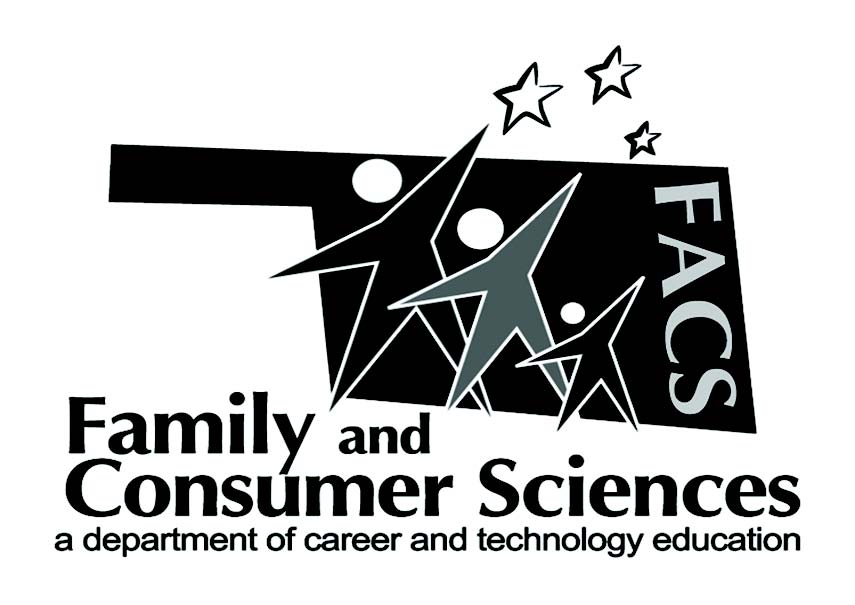 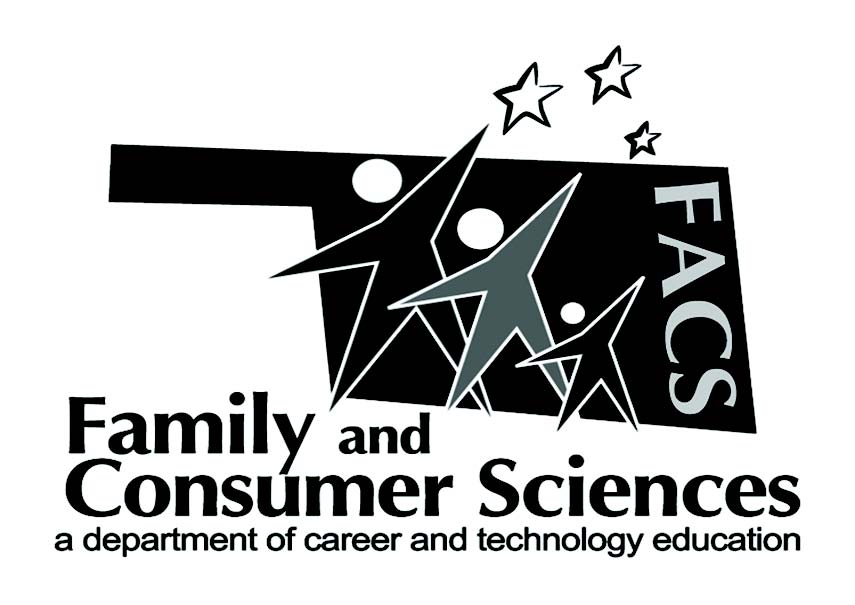 Lesson Plan Title:Subject Area:Recommended course(s):Aligned to NASAFACS Standards:Objectives:Lesson Summary/Outline:Motivator/Opening:Evaluation:Notes:Materials needed:Toy Evaluation Worksheet Children’s toy, craft, website, book, and tv showResources:Pbskids.org/gamesActivities:Students will go to each station and evaluate the toys and web games for their appropriateness according to the different stages of developments, they will have a set amount of time depending on how many stations and time allotted. Assignments: Answer questions on worksheet, turn in at the end of class. 